РОДИТЕЛЯМ  О  НАКАЗАНИЯХ

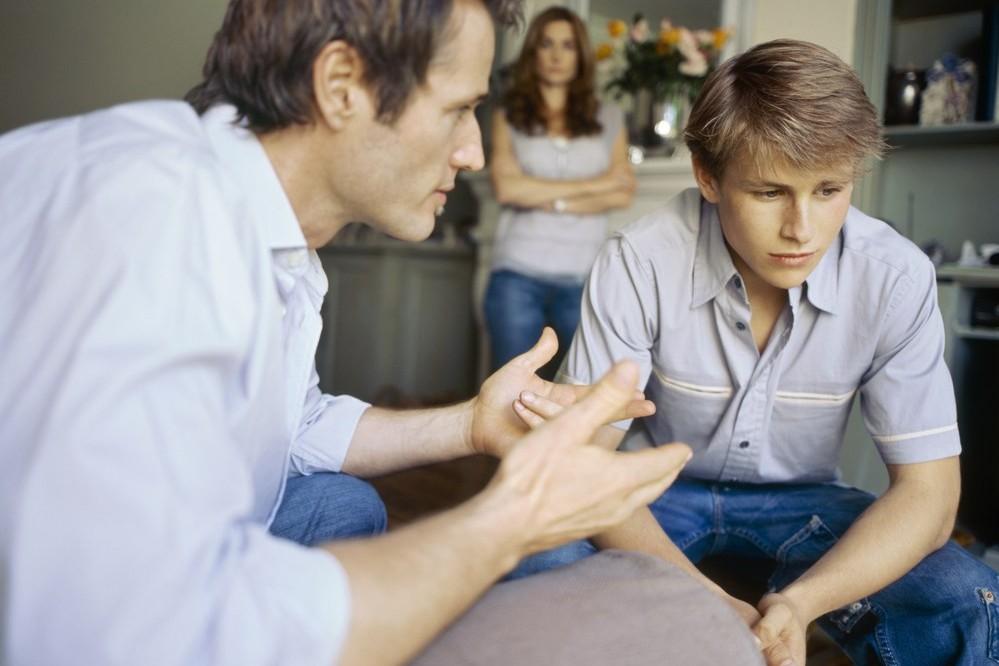 Проявляя при детях худшие черты своего характера, вы показываете им плохой пример.Телесные наказания требуют от родителей меньше всего ума и способностей, чем любые другие воспитательные меры.Шлепки могут только утвердить, но не изменить поведение ребенка. Если вы шлепаете ребенка «под горячую руку», это означает, что вы хуже владеете собой, нежели требуете того от ребенка.Задача дисциплинарной техники - изменить желания ребенка, а не только его поведение.Наказания вынуждают ребенка опасаться потерять родительскую любовь. Он чувствует себя отверженным и начинает ревновать к брату или сестре, а порой и к родителям.У наказанного ребенка может возникнуть враждебное чувство к родителям. И едва в нем объединятся два чувства - любовь и ненависть, - как сразу возникнет конфликт. Частые наказания побуждают ребенка оставаться инфантильным.Наказание может заставить ребенка привлекать внимание родителей любыми средствами.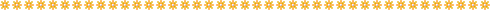 Чем заменить наказания?Терпением. Это самая большая добродетель, которая только может быть у родителей. Объяснением. Объясните ребенку, почему его поведение неправильно, но будьте предельно кратки.Отвлечением. Постарайтесь предложить вашему ребенку что-нибудь более привлекательное, чем-то, что ему хочется.Неторопливостью. Не спешите наказывать сына или дочь - подождите, пока поступок повторится.Наградами. В конце концов, они более эффективны, чем наказание.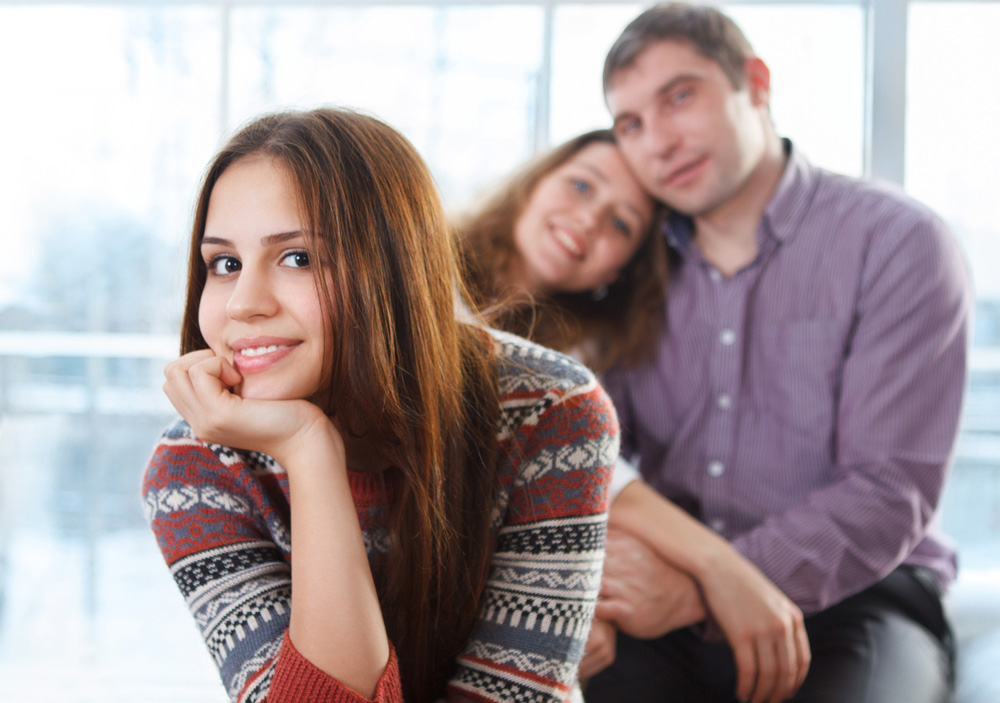 